2022년 국가인적자원개발 컨소시엄 현장기술인력재교육사업수 강 신 청 서개인정보 수집·이용에 관한 동의서위와 같이 교육훈련을 KOTITI시험연구원에 신청합니다.신청일 : 2022년   월   일.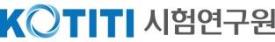    [참고] 우선지원 대상기업 기준※ 우선지원 대상기업 여부에 관해 확인이 필요할 경우 사업자등록번호로 조회가 가능합니다.조회가 필요한 경우 수강 신청 메일에 요청해주시기 바랍니다.회 사 명협약체결여부(협약 후 신청가능)주 생산품협약체결여부(협약 후 신청가능)고용보험관리번호※ 고용보험 미기재시 수강신청 불가기업구분신청자 성명직위/직급연락처사무실 :이메일연락처휴대폰 :이메일주민번호※ 고용보험 가입여부 확인용전 공신청자HRD-Net ID※ 고용노동부교육과정접수 및 출결확인용(개인)HRD-Net 확인사항지원경로(_____________________________)(_____________________________)(_____________________________)(_____________________________)교육비(과정별 금액 상이)우선지원기업대규모기업(80%지원)대규모기업(80%지원)대규모기업(80%지원)교육비(과정별 금액 상이)전액 지원교육 과정[과정1] 섬유원료 및 공정별 기술교육(소재·패브릭)[과정1] 섬유원료 및 공정별 기술교육(소재·패브릭)[과정1] 섬유원료 및 공정별 기술교육(소재·패브릭)교육 과정[과정2] 섬유원료 및 공정별 기술교육(제품·유통)[과정2] 섬유원료 및 공정별 기술교육(제품·유통)[과정2] 섬유원료 및 공정별 기술교육(제품·유통)교육 과정[과정3] 니트 제품 개발 실무자 양성 교육[과정3] 니트 제품 개발 실무자 양성 교육[과정3] 니트 제품 개발 실무자 양성 교육교육 과정[과정4] 섬유제품 성능시험 실무교육[과정4] 섬유제품 성능시험 실무교육[과정4] 섬유제품 성능시험 실무교육교육 과정[과정5] 섬유제품 품질관리 및 클레임 실무교육[과정5] 섬유제품 품질관리 및 클레임 실무교육[과정5] 섬유제품 품질관리 및 클레임 실무교육교육 과정[과정6] 고성능 섬유제품 및 디지털 혁신 [과정6] 고성능 섬유제품 및 디지털 혁신 [과정6] 고성능 섬유제품 및 디지털 혁신 교육 과정[과정7] 섬유패션제품 상품기획 및 전략[과정7] 섬유패션제품 상품기획 및 전략[과정7] 섬유패션제품 상품기획 및 전략수강 문의KOTITI 시험연구원 연구개발본부 정보교육지원팀 윤은지 연구원Email: kotitiedu@kr.kotiti-global.com / Tel: 02)3451-7483 / Fax: 02)3451-7175KOTITI 시험연구원 연구개발본부 정보교육지원팀 윤은지 연구원Email: kotitiedu@kr.kotiti-global.com / Tel: 02)3451-7483 / Fax: 02)3451-7175KOTITI 시험연구원 연구개발본부 정보교육지원팀 윤은지 연구원Email: kotitiedu@kr.kotiti-global.com / Tel: 02)3451-7483 / Fax: 02)3451-7175KOTITI 시험연구원 연구개발본부 정보교육지원팀 윤은지 연구원Email: kotitiedu@kr.kotiti-global.com / Tel: 02)3451-7483 / Fax: 02)3451-7175고용노동부와 KOTITI시험연구원에서는 국가인적자원컨소시엄사업 운영에 있어 개인을 고유하게 구별하기 위해 부여된 식별정보(주민등록번호)를 포함한 개인정보를 수집하여 직업능력개발정보망(HRD-Net) 등에 활용하고 있습니다. 귀하께서 제공해주신 정보는 국가인적자원개발컨소시엄 훈련 외의 목적에는 절대 사용되지 않으며, 귀하께서 제공해주신 개인정보의 이용을 거부하고자 할 때에는 개인정보 관리 책임자를 통해 열람, 정정, 삭제를 요구할 수 있습니다. 위 내용을 읽고 본인의 개인정보를 처리(수집, 이용 등)하는 것에 동의합니다.해당업종중소기업 기준우선지원 대상기업제조업상시 근로자 수 300명 미만상시 근로자 수 500명 이하광업 / 건설업 / 운수업상시 근로자 수 300명 미만또는 자본금 30억원 이하성사 근로자 수 300명 이하출판, 영상방송통신 및 정보서비스업사업시설관리 및 사업지원 서비스업 전문과학 및 기술 서비스업보건업 및 사회복지 서비스업상시 근로자 수 300명 미만또는 매출액 300억원 이하성사 근로자 수 300명 이하농업, 임업 및 어업전기, 가스 증기 및 수도사업도매 및 소매업숙박 및 음식점업금융 및 보험업예술, 스포츠 및 여과관련서비스업상시 근로자 수 200명 미만또는 매출액 200억원 이하[도매 및 소매업, 숙박 및 음식점업, 금융 및 보험업, 예술, 스포츠 및 여가관련 서비스업]상시 근로자 수 200명 이하[그 밖의 업종]상시 근로자 수 100명 이하하수, 폐기물처원료재생 및 환경복원교육 서비스 업수리 및 기타 개인 서비스업상시 근로자 수 100명 미만또는 매출액 100억원 이하[도매 및 소매업, 숙박 및 음식점업, 금융 및 보험업, 예술, 스포츠 및 여가관련 서비스업]상시 근로자 수 200명 이하[그 밖의 업종]상시 근로자 수 100명 이하부동산업 및 임대업상시 근로자 수 50명 미만또는 매출액 50억원 이하[도매 및 소매업, 숙박 및 음식점업, 금융 및 보험업, 예술, 스포츠 및 여가관련 서비스업]상시 근로자 수 200명 이하[그 밖의 업종]상시 근로자 수 100명 이하